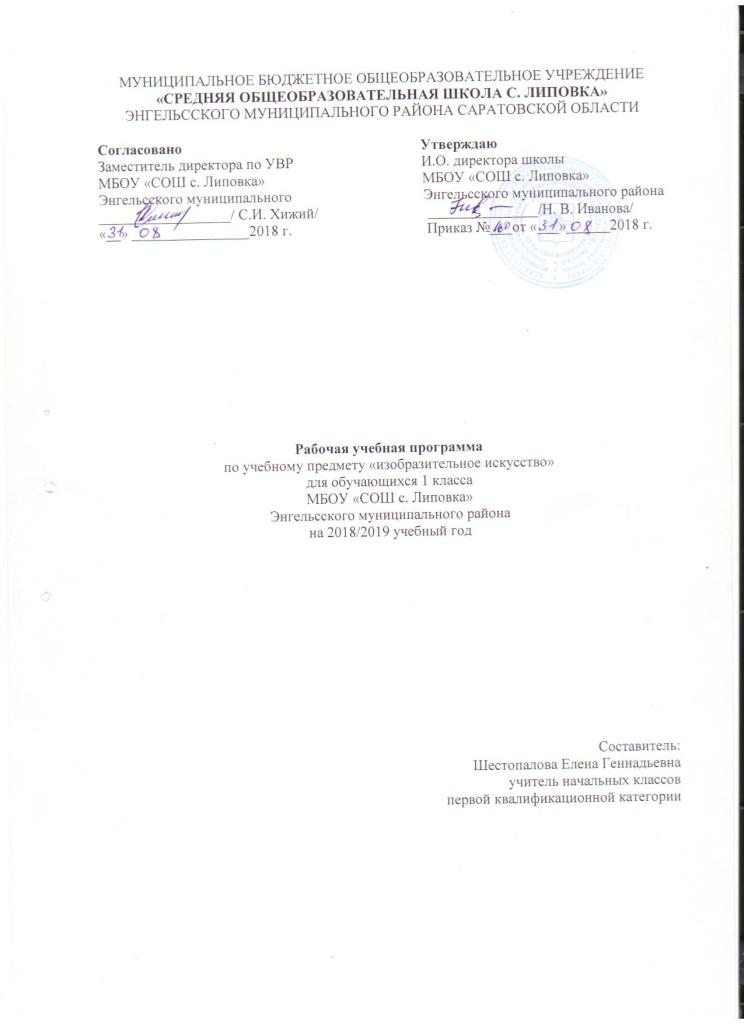 Пояснительная записка           Рабочая программа по изобразительному искусству составлена на основе следующих нормативных документов: 1.  Федеральный закон Российской Федерации от 29 декабря 2012 г.  N 273-ФЗ  «Об образовании в Российской Федерации». 2. Федеральный государственный образовательный стандарт  основного общего образования (Утвержден  приказом Министерства образования  и науки Российской Федерации  от 17 декабря 2010 г. № 1897) 3. Примерная программа по учебному предмету "изобразительное искусство" (Л. Г. Савенкова, Москва Издательский центр «Вентана-Граф» 2013 г.).     Данная рабочая программа адресована обучающимся 1 класса  МБОУ "СОШ с. Липовка"     Для реализации данной программы используется УМК "Начальная школа XXI века" под редакцией Н.Ф. Виноградовой.           Изобразительное искусство: 1 класс: учебник для учащихся общеобразовательных учреждений  (Л.Г. Савенкова, Е.А. Ермолинская) – М.: Вентана – Граф, 2011г.           Изобразительное искусство: 1 класс: рабочая тетрадь для учащихся общеобразовательных учреждений  (Л.Г. Савенкова, Е.А. Ермолинская) – М.: Вентана – Граф, 2017г.           Согласно учебному плану и календарному учебному графику МБОУ «СОШ с. Липовка» на 2018-2019 учебный год на изучение  изобразительного искусства  в 1 классе отводится  33  часа  в год (33 учебные недели -1 час  в неделю).Планируемые результаты освоения учебного предмета            На первой ступени школьного обучения в ходе освоения предмета «изобразительное искусство» обеспечиваются условия для достижения обучающимися предметных, метапредметных и личностных результатов.Предметными результатами обучающихся являются:в познавательной сфере – понимание значения искусства в жизни человека и общества; восприятие и характеристика художественных образов, представленных в произведениях искусства; умения различать основные виды и жанры пластических искусств, характеризовать их специфику; сформированность представлений о ведущих музеях России и художественных музеях своего региона;в ценностно-эстетической сфере – умения различать и передавать в художественно-творческой деятельности характер, эмоциональное состояние и свое отношение к природе, человеку, обществу; осознание общечеловеческих ценностей, выраженных в главных темах искусства, и отражение их в собственной художественной деятельности; умение эмоционально оценивать шедевры русского и мирового искусства (в пределах изученного); проявление устойчивого интереса к художественным традициям своего народа и других народов; в коммуникативной сфере – способность высказывать суждения о художественных особенностях произведений, изображающих природу и человека в различных эмоциональных состояниях; умение обсуждать коллективные результаты художественно-творческой деятельности; в трудовой сфере – умение использовать различные материалы и средства художественной выразительности для передачи замысла в собственной художественной деятельности; моделирование новых образов путем трансформации известных (с использованием средств изобразительного искусства и компьютерной графики).Метапредметными результатами обучающихся являются: умения видеть и воспринимать проявления художественной культуры в окружающей жизни (техника, музеи, архитектура, дизайн, скульптура и др.);желание общаться с искусством, участвовать в обсуждении содержания и выразительных средств произведений искусства;активное использование языка изобразительного искусства и различных художественных материалов для освоения содержания разных учебных предметов (литература, окружающий мир, родной язык и др.);обогащение ключевых компетенций (коммуникативных, деятельностных и др.) художественно-эстетическим содержанием;формирование мотивации и умений организовывать самостоятельную художественно-творческую и предметно-продуктивную деятельность, выбирать средства для реализации художественного замысла;формирование способности оценивать результаты художественно-творческой деятельности, собственной и одноклассников.Личностными результатами обучающихся являются:в ценностно-эстетической сфере – эмоционально-ценностное отношение к окружающему миру (семье, Родине, природе, людям); толерантное принятие разнообразия культурных явлений, национальных ценностей и духовных традиций; художественный вкус и способность к эстетической оценке произведений искусства, нравственной оценке своих и чужих поступков, явлений, окружающей жизни; в познавательной (когнитивной) сфере – способность к художественному познанию мира; умение применять полученные знания в собственной художественно-творческой деятельности;в трудовой сфере – навыки использования различных художественных материалов для работы в разных техниках (живопись, графика, скульптура, декоративно-прикладное искусство, художественное конструирование); стремление использовать художественные умения для создания красивых вещей или их украшения.Содержание учебного предмета изобразительное искусствоТематическое планирование№ п/пТематический блокКоличество часовИспользование ИКТИспользование проектно-исследовательской деятельностиФормы контроля/количество1Развитие дифференцированного зрения: перенос наблюдаемого в художественную форму(изобразительное искусство и окружающий мир) 16542Развитие фантазии и воображения 11433Художественно-образное восприятие изобразительного искусства (музейная педагогика) 622ВсегоВсего33119№ урокаНаименование темы урокаКоличество часовДата проведенияДата проведенияДата проведения№ урокаНаименование темы урокаКоличество часовпланкор-кафакт.1 четверть 8 часов1 четверть 8 часов1 четверть 8 часов1 четверть 8 часов1 четверть 8 часов1 четверть 8 часовРазвитие дифференцированного зрения: перенос наблюдаемого в художественную форму (изобразительное искусство и окружающий мир) (16 часов)Развитие дифференцированного зрения: перенос наблюдаемого в художественную форму (изобразительное искусство и окружающий мир) (16 часов)Развитие дифференцированного зрения: перенос наблюдаемого в художественную форму (изобразительное искусство и окружающий мир) (16 часов)Развитие дифференцированного зрения: перенос наблюдаемого в художественную форму (изобразительное искусство и окружающий мир) (16 часов)Развитие дифференцированного зрения: перенос наблюдаемого в художественную форму (изобразительное искусство и окружающий мир) (16 часов)Развитие дифференцированного зрения: перенос наблюдаемого в художественную форму (изобразительное искусство и окружающий мир) (16 часов)1Изучение окружающего предметного мира и мира природы (связь изобразительного искусства с природой)105.092Формирование представлений о происхождении искусства.
Наскальная живопись, рисунки древних людей. Чем и как рисовали люди.
Инструменты и художественные материалы современного художника112.093Развитие умения наблюдать за изменениями в природе, формирование умения передавать в цвете своё впечатление от увиденного в природе 
и окружающей действительности119.094Освоение всей поверхности листа и её гармоничное заполнение. Первые представления о композиции126.095Развитие представлений об основных направлениях: вертикально, горизонтально, наклонно. Передача в рисунке своих наблюдений103.106 Развитие интереса к разнообразию цвета, форм и настроений в природе и окружающей действительности.
Изображение предметов в открытом пространстве110.107Развитие понятия зрительной глубины и её передача в рисунке: выделение первого плана, главного элемента в композиции117.108Развитие умения наблюдать за изменениями в природе и окружающей жизни. Развитие представлений о пространстве в искусстве124.102 четверть 8 часов2 четверть 8 часов2 четверть 8 часов2 четверть 8 часов2 четверть 8 часов2 четверть 8 часов9Получение нового цвета путём смешения двух красок, выполнение плавных переходов одного цвета в другой. Наблюдение: изменение цвета с помощью белой краски107.1110Развитие интереса к объектам животного мира. Наблюдение за красотой и выразительностью движений зверей, птиц, рыб114.1111Формирование представлений о рельефе. Лепка рельефа: развитие понятий «ближе — ниже», «дальше — выше». Загораживание предметов в рисунке с сохранением их взаимного расположения: рядом, над, под121.1112Развитие индивидуального чувства формы128.1213Передача движения в объёме, знакомство с понятием динамики. Формирование представлений о соразмерности изображаемых объектов105.1214Стилизация природных форм как приём их перевода в декоративные. Освоение техники бумажной пластики112.1215Изображение по представлению с помощью линий, разнообразных по характеру начертания. Передача ощущения нереальности сказочного пространства: предметы, люди в пространстве119.1216Конкретное, единичное в пространстве природы и жизниНавыки работы гуашевыми красками. Развитие представлений о цвете в декоративном искусстве: цвет и краски. Цвет и форма в искусстве. Цвет и настроение126.123 четверть 9 часов3 четверть 9 часов3 четверть 9 часов3 четверть 9 часов3 четверть 9 часов3 четверть 9 часовРазвитие фантазии и воображения (11 часов)Развитие фантазии и воображения (11 часов)Развитие фантазии и воображения (11 часов)Развитие фантазии и воображения (11 часов)Развитие фантазии и воображения (11 часов)Развитие фантазии и воображения (11 часов)17Развитие ассоциативного мышления. Освоение техники работы кистью и палочкой, «кляксографии»116.0118Развитие представлений о контрастных и нюансных (сближенных) цветовых отношениях. Передача сюжета в работе. Развитие умения выстраивать свой сюжет123.0119Развитие ассоциативных форм мышления. Звуки окружающего мира. Передача настроения, впечатления от услышанного в цвето-музыкальных композициях130.0120Изображение движения106.0221Развитие интереса и внимания к цвету в живописи, звукам в музыке, словам в стихах, ритму, интонации. Развитие наблюдательности, умения видеть необычное в обычном120.0222Связь между звуками в музыкальном произведении, словами в стихотворении и в прозе. Различение звуков природы и окружающего мира. Прогулки в лес, парк, по городу, зоопарку127.0223Скульптура как вид изобразительного искусства. Пластические мотивы в объёмной форме106.0324Работа с крупными формами. Конструирование замкнутого пространства
Создание глубинно-пространственной композиции, в том числе по мотивам литературных произведений113.0325Творческая деятельность по оформлению помещения (интерьера)120.034 четверть 8 часов4 четверть 8 часов4 четверть 8 часов4 четверть 8 часов4 четверть 8 часов4 четверть 8 часов26 Форма и украшение в народном искусстве103.0427Контраст и нюанс в цвете и форме, в словах, звуках музыки, настроении110.04Художественно-образное восприятие изобразительного искусства (музейная педагогика) 6 часовХудожественно-образное восприятие изобразительного искусства (музейная педагогика) 6 часовХудожественно-образное восприятие изобразительного искусства (музейная педагогика) 6 часовХудожественно-образное восприятие изобразительного искусства (музейная педагогика) 6 часовХудожественно-образное восприятие изобразительного искусства (музейная педагогика) 6 часовХудожественно-образное восприятие изобразительного искусства (музейная педагогика) 6 часов28Изобразительное искусство среди других искусств. Связь изобразительного искусства с действительностью117.0429Материалы и инструменты художника (холст, кисти, краски, карандаш, бумага, камень, металл, глина)124.0430Представление о картине, рисунке, скульптуре, декоративной композиции, произведениях декоративно-прикладного искусства. Их эстетические особенности108.0531Наблюдение за изменениями цвета и настроения в природе, многообразие цветовых оттенков осенних листьев.Экскурсия в парк или в лес1 15.0532Представление о работе художника-скульптора и о скульптуре. Скульптура в музее и вокруг нас. Образы людей и животных в скульптуре. Выразительность формы и силуэта  в скульптуре122.0533Знакомство с крупнейшими музеями России. Государственная Третьяковская галерея. Государственный Эрмитаж. Музей под открытым небом.   1 23.05